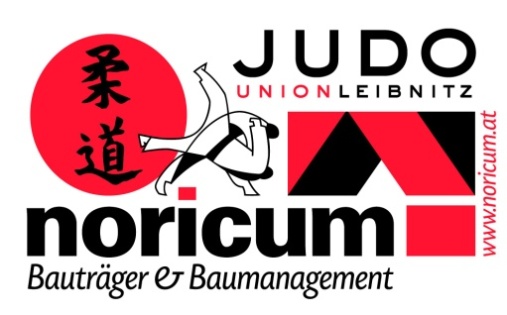 Die SU Noricum Raiffeisen Leibnitz bietet für unsere „Kleinen“ einen speziellen Kurs, damit sie ihrem Bewegungsdrang freien Lauf lassen und neue Bewegungserfahrungen sammeln können. Unsere Schwerpunkte liegen im sicheren Rollen und Fallen, wir lernen erste Judobegriffe und schulen Gleichgewicht und Koordination.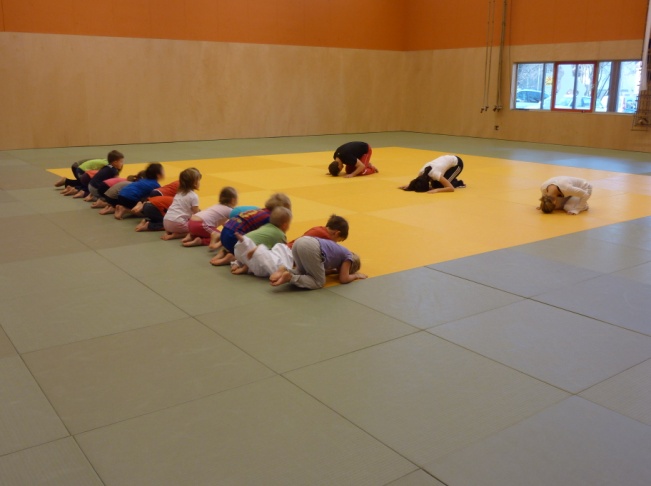 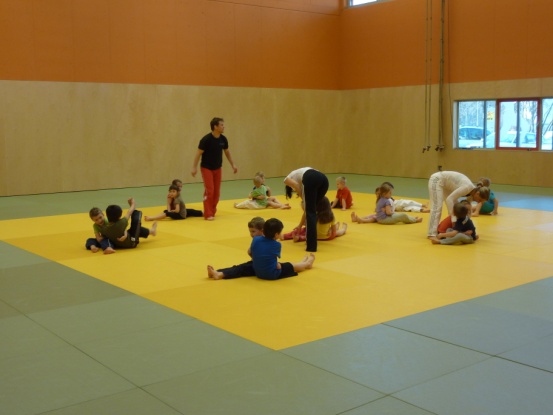 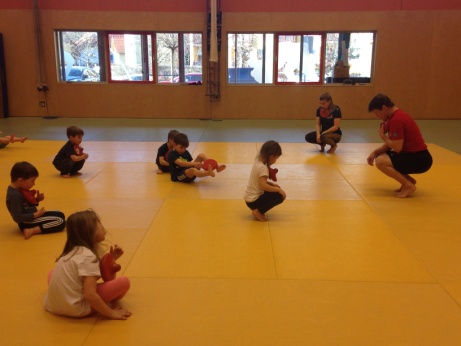 Wann: 	donnerstags von 15:45 – 16:30 UhrVon: 	10. Oktober (= Gratis-Schnupperstunde) bis 12. Dezember 2019Wo:	im Dojo-Trainingsraum des JUFA Leibnitz, Klostergasse 37Wer:	Kinder im Vorschulalter (4 – 6 Jahre)Kosten:    € 50 für 10 EinheitenWir bitten um Voranmeldung unter 0664/230 78 38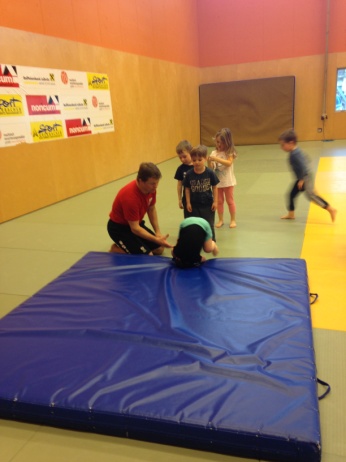 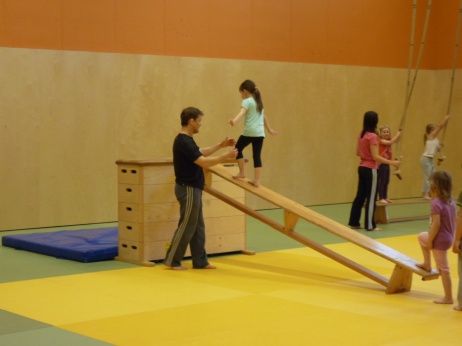 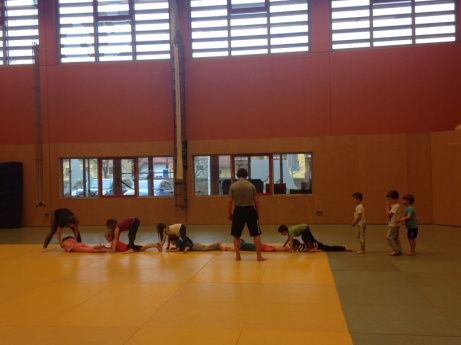 Die SU Noricum Raiffeisen Leibnitz bietet für unsere „Kleinen“ einen speziellen Kurs, damit sie ihrem Bewegungsdrang freien Lauf lassen und neue Bewegungserfahrungen sammeln können. Unsere Schwerpunkte liegen im sicheren Rollen und Fallen, wir lernen erste Judobegriffe und schulen Gleichgewicht und Koordination.Wann: 	donnerstags von 15:45 – 16:30 UhrVon: 	10. Oktober (= Gratis-Schnupperstunde) bis 12. Dezember 2019Wo:	im Dojo-Trainingsraum des JUFA Leibnitz, Klostergasse 37Wer:	Kinder im Vorschulalter (4 – 6 Jahre)Kosten:    € 50 für 10 EinheitenWir bitten um Voranmeldung unter 0664/230 78 38